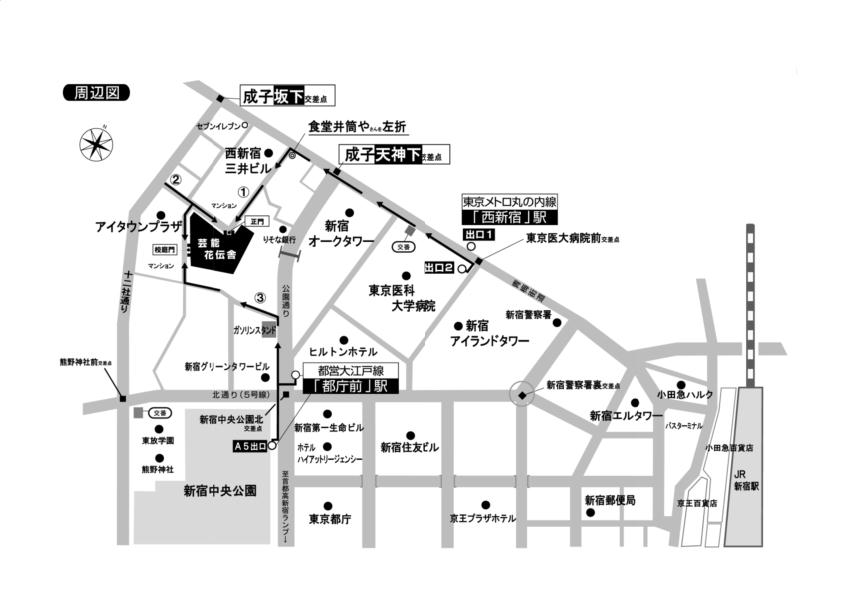 上記にご記入いただいた情報は、本講座を実施するために必要な連絡等に使用すると同時に、参加者名簿（記録用、当日運用）の作成や今後の芸団協からの各種情報提供に使用いたします。個人情報の取扱いについては、法令そのほかの規範を遵守し、安全に管理・保管し、上記の目的以外には使用いたしません。平成23年度文化庁委託事業「次代の文化を創造する新進芸術家育成事業」主催：文化庁　　制作：社団法人日本芸能実演家団体協議会［芸団協］社団法人日本芸能実演家団体協議会　芸能文化振興部　研修・教育課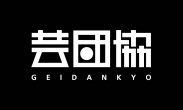 〒160-8374　東京都新宿区西新宿6-12-30　芸能花伝舎2FTel：03-5909-3060　　Fax：03-5909-3061　　E-mail：seminar@geidankyo.or.jp「芸術団体のための公益法人入門セミナー」申し込みフォーム「芸術団体のための公益法人入門セミナー」申し込みフォーム「芸術団体のための公益法人入門セミナー」申し込みフォーム「芸術団体のための公益法人入門セミナー」申し込みフォーム「芸術団体のための公益法人入門セミナー」申し込みフォーム「芸術団体のための公益法人入門セミナー」申し込みフォーム以下のいずれかの方法でお申し込みください。FAX…申込みフォームに必要事項を記入し、切り取らずに送信して下さい。メール…申込みフォームにご記入いただき添付でお送りください。または同様の必要事項をメール本文に明記し、送信してください。以下のいずれかの方法でお申し込みください。FAX…申込みフォームに必要事項を記入し、切り取らずに送信して下さい。メール…申込みフォームにご記入いただき添付でお送りください。または同様の必要事項をメール本文に明記し、送信してください。以下のいずれかの方法でお申し込みください。FAX…申込みフォームに必要事項を記入し、切り取らずに送信して下さい。メール…申込みフォームにご記入いただき添付でお送りください。または同様の必要事項をメール本文に明記し、送信してください。以下のいずれかの方法でお申し込みください。FAX…申込みフォームに必要事項を記入し、切り取らずに送信して下さい。メール…申込みフォームにご記入いただき添付でお送りください。または同様の必要事項をメール本文に明記し、送信してください。（社）芸団協・芸能文化振興部FAX　　０３-５９０９-３０６１E-メール　　seminar@geidankyo.or.jp（社）芸団協・芸能文化振興部FAX　　０３-５９０９-３０６１E-メール　　seminar@geidankyo.or.jpお電話でのお申込みは受け付けておりませんので、FAXまたはEメールにてお願いいたします。お申込み締切りは、前日まで受付いたしますが、会場の都合上、定員に達しご希望に添えない場合は、その旨ご連絡いたします。参加費のお支払いは、セミナー当日にお願いいたします。お願い：やむを得ない理由でご欠席される場合には、必ずご連絡をください。お電話でのお申込みは受け付けておりませんので、FAXまたはEメールにてお願いいたします。お申込み締切りは、前日まで受付いたしますが、会場の都合上、定員に達しご希望に添えない場合は、その旨ご連絡いたします。参加費のお支払いは、セミナー当日にお願いいたします。お願い：やむを得ない理由でご欠席される場合には、必ずご連絡をください。お電話でのお申込みは受け付けておりませんので、FAXまたはEメールにてお願いいたします。お申込み締切りは、前日まで受付いたしますが、会場の都合上、定員に達しご希望に添えない場合は、その旨ご連絡いたします。参加費のお支払いは、セミナー当日にお願いいたします。お願い：やむを得ない理由でご欠席される場合には、必ずご連絡をください。お電話でのお申込みは受け付けておりませんので、FAXまたはEメールにてお願いいたします。お申込み締切りは、前日まで受付いたしますが、会場の都合上、定員に達しご希望に添えない場合は、その旨ご連絡いたします。参加費のお支払いは、セミナー当日にお願いいたします。お願い：やむを得ない理由でご欠席される場合には、必ずご連絡をください。お電話でのお申込みは受け付けておりませんので、FAXまたはEメールにてお願いいたします。お申込み締切りは、前日まで受付いたしますが、会場の都合上、定員に達しご希望に添えない場合は、その旨ご連絡いたします。参加費のお支払いは、セミナー当日にお願いいたします。お願い：やむを得ない理由でご欠席される場合には、必ずご連絡をください。お電話でのお申込みは受け付けておりませんので、FAXまたはEメールにてお願いいたします。お申込み締切りは、前日まで受付いたしますが、会場の都合上、定員に達しご希望に添えない場合は、その旨ご連絡いたします。参加費のお支払いは、セミナー当日にお願いいたします。お願い：やむを得ない理由でご欠席される場合には、必ずご連絡をください。ＦＡＸ申し込みの場合は以下ご記入ください。ＦＡＸ申し込みの場合は以下ご記入ください。ＦＡＸ申し込みの場合は以下ご記入ください。ＦＡＸ申し込みの場合は以下ご記入ください。ＦＡＸ申し込みの場合は以下ご記入ください。ＦＡＸ申し込みの場合は以下ご記入ください。(ふりがな)お名前ご住所〒　〒　〒　電話ＦＡＸE-mailご所属※芸団協誠意会員団体の役員はセミナー２のみ割引　　※職域・役職もお書きください※芸団協誠意会員団体の役員はセミナー２のみ割引　　※職域・役職もお書きください※芸団協誠意会員団体の役員はセミナー２のみ割引　　※職域・役職もお書きください※芸団協誠意会員団体の役員はセミナー２のみ割引　　※職域・役職もお書きください※芸団協誠意会員団体の役員はセミナー２のみ割引　　※職域・役職もお書きください希望するものの（　　）に“○”を入れてください。希望するものの（　　）に“○”を入れてください。希望するものの（　　）に“○”を入れてください。希望するものの（　　）に“○”を入れてください。希望するものの（　　）に“○”を入れてください。料金（　　　）　セミナー１　「新公益法人制度について知ろう」のみ　（1月31日）（　　　）　セミナー１　「新公益法人制度について知ろう」のみ　（1月31日）（　　　）　セミナー１　「新公益法人制度について知ろう」のみ　（1月31日）（　　　）　セミナー１　「新公益法人制度について知ろう」のみ　（1月31日）（　　　）　セミナー１　「新公益法人制度について知ろう」のみ　（1月31日）１，０００円（　　　）　セミナー２　「公益法人会計を知ろう」のみ　（2月1日）（　　　）　セミナー２　「公益法人会計を知ろう」のみ　（2月1日）（　　　）　セミナー２　「公益法人会計を知ろう」のみ　（2月1日）（　　　）　セミナー２　「公益法人会計を知ろう」のみ　（2月1日）（　　　）　セミナー２　「公益法人会計を知ろう」のみ　（2月1日）５，０００円（　　　）　セミナー１＆２　両方　（1月31日、2月1日）（　　　）　セミナー１＆２　両方　（1月31日、2月1日）（　　　）　セミナー１＆２　両方　（1月31日、2月1日）（　　　）　セミナー１＆２　両方　（1月31日、2月1日）（　　　）　セミナー１＆２　両方　（1月31日、2月1日）５，５００円（　　　）　『公益法人会計はじめの一歩』（公益法人協会刊）　注文（　　　）　『公益法人会計はじめの一歩』（公益法人協会刊）　注文（　　　）　『公益法人会計はじめの一歩』（公益法人協会刊）　注文（　　　）　『公益法人会計はじめの一歩』（公益法人協会刊）　注文（　　　）　『公益法人会計はじめの一歩』（公益法人協会刊）　注文２，０００円（送料込）料　金　合　計料　金　合　計料　金　合　計料　金　合　計料　金　合　計円